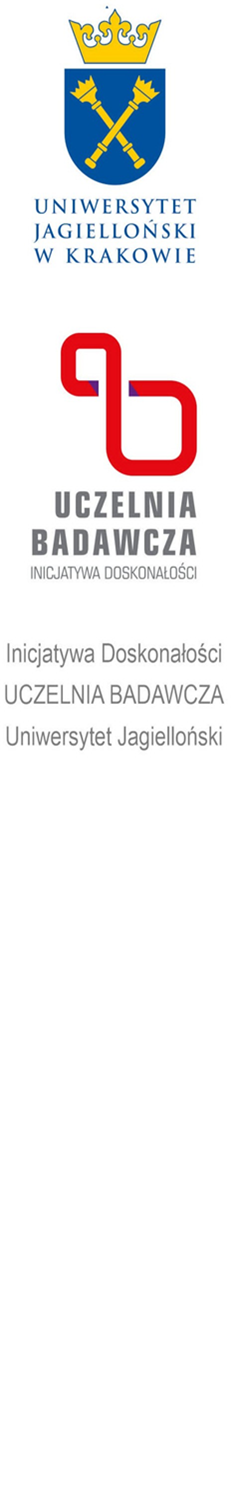 Wzór wniosku - Załącznik nr 1imię i nazwisko Wnioskodawcy:kierunek:imię i nazwisko promotora/promotora pomocniczego (z WMI)tematyka rozprawy doktorskiej:opis badań objętych wsparciem (maksymalnie 1800 znaków ze spacjami) z uwzględnieniem głównych celów oraz przewidywanych efektów)opis wpływu wsparcia na realizację badań:informację o dorobku wnioskodawcy (maksymalnie 1800 znaków ze spacjami):kosztorys projektu z rozbiciem na kategorie wymienione w pkt. 13 regulaminu oraz uzasadnieniem kosztów:Zasada 4*IObowiązkowo do wyboru przynajmniej jedna (internacjonalizacja, interdyscyplinarność, integracja, innowacyjność)Domena badawcza Obowiązkowo do wyboru przynajmniej jedna:https://id.uj.edu.pl/scimatMateriały nanostrukturalneMateriały związane z wytwarzaniem i gromadzeniem energiiMateriały na potrzeby biotechnologii i medycynyNowe modele teoretyczne i narzędzia matematyczne wspomagane rozwojem technologii informatycznych i algorytmikihttps://anthropocene.id.uj.edu.pl/strategiaEarth System scienceAdaptation, Sustainability, Advancement, ProtectionEmerging Fieldshttps://id.uj.edu.pl/digiworldZaawansowane metody obliczeniowe i sztuczna Inteligencja (AI)Transformacja cyfrowa społeczeństwa i gospodarkiHumanistyka cyfrowaAI w naukach ścisłych i przyrodniczych